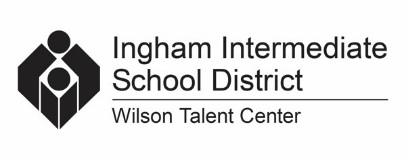 Wall of Fame Nomination FormName:  														(if married, please include maiden name)Address:  													street			 	city 					state 		zipEmail address:  													Phone number:  __________________________________________________________________________________CACC/WTC program you attended and years attended:  								High School attended:  												Occupational goals when attending the CACC:  									Please describe your post high school education (college certifications, technical training, degrees earned):  ________________________________________________________________________________________________Did you articulate any college credit through the CACC/WTC?  							Current Occupation and Employer (include # of years):  Previous Work Experiences: 																									________________________________________________________________________________________________How did your education at the CACC/WTC help you get where you are today? (Please feel free to include any information about your current position that you are comfortable sharing – title, salary, etc. (Please attach a separate sheet with your answer)Please share ways you have given back to the industry? (Please attach a separate sheet with your answer)Signature 									DateForm must be returned by January 5, 2018.Email completed forms to: dwantor@inghamisd.org		 (Complete Reverse Side)